POLSKIE  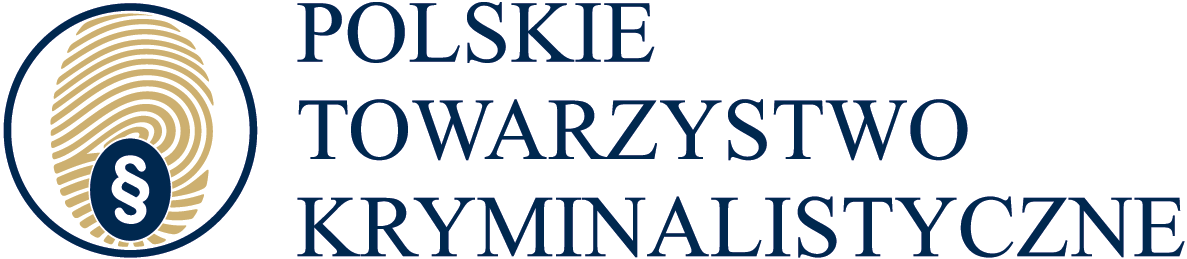 TOWARZYSTWOKRYMINALISTYCZNEWydawnictwo - Polskie Towarzystwo KryminalistyczneKarta oceny pracy zgłoszonej do publikacji w wydawnictwie PTKRECENZENT:RECENZOWANY TEKST:OCENA OGÓLNA:	Proszę opowiedzieć TAK lub NIEOCENA SZCZEGÓŁOWA: /zalety pracy, uwagi krytyczne, inne spostrzeżenia Recenzenta/Imię i nazwiskoTytuł/stopień naukowyAfiliacjaOświadczenie o braku konfliktu interesówDataImię i nazwisko autoraTytułLiczba stron1Czy poruszana tematyka jest nowa lub oryginalna2Czy poszerza wiedzę na dany temat3Czy tytuł jest adekwatny do treści 4Czy tekst jest napisany poprawnie językowo 5Czy literatura jest poprawnie dobrana i cytowana6Czy opracowanie oparte jest na badaniach empirycznych7. Czy opracowanie ma charakter teoretyczny8.Czy praca powinien być:(a) opublikowana w obecnej formie………………………………………...……….(b) opublikowana po drobnych poprawkach………………………………..……….(c) ponownie oceniona po znacznych poprawkach………………………………….(d) odrzucona……………………………………………………………….………..9.Końcowa ocena (w skali od 0 do 10) 